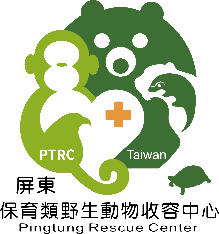 國立屏東科技大學保育類野生動物收容中心      2023大專院生實習申請表填表日期：     年    月    日申請人姓名：姓名：性別：生日（民國）：　　　年　　　月　　　日申請人身分證字號：身分證字號：身分證字號：E-mail：申請人聯絡電話： 聯絡電話： 聯絡電話： LINE ID：申請人就讀學校：就讀學校：就讀學校：就讀系所、年級：申請人聯絡地址：聯絡地址：聯絡地址：聯絡地址：校方連絡人姓名：姓名：姓名：E-mail：校方連絡人聯絡電話：聯絡電話：聯絡電話：傳  真： 校方連絡人聯絡地址：聯絡地址：聯絡地址：聯絡地址：申請實習組別：（至多可填2個志願，動物醫療組限獸醫系大三學生填寫）申請實習組別：（至多可填2個志願，動物醫療組限獸醫系大三學生填寫）1.動物照養-獼猴組                 2.動物照養-兩棲爬蟲暨鳥類組3.動物照養-食肉目組               4.動物照養-猿猴組5.動物醫療組（限獸醫系大三生填）  6.研究教育組第一志願：                         第二志願：                         1.動物照養-獼猴組                 2.動物照養-兩棲爬蟲暨鳥類組3.動物照養-食肉目組               4.動物照養-猿猴組5.動物醫療組（限獸醫系大三生填）  6.研究教育組第一志願：                         第二志願：                         1.動物照養-獼猴組                 2.動物照養-兩棲爬蟲暨鳥類組3.動物照養-食肉目組               4.動物照養-猿猴組5.動物醫療組（限獸醫系大三生填）  6.研究教育組第一志願：                         第二志願：                         檢附資料：□履歷及自傳(必要)  □推薦函(必要)  □ 其他___________________________檢附資料：□履歷及自傳(必要)  □推薦函(必要)  □ 其他___________________________檢附資料：□履歷及自傳(必要)  □推薦函(必要)  □ 其他___________________________檢附資料：□履歷及自傳(必要)  □推薦函(必要)  □ 其他___________________________檢附資料：□履歷及自傳(必要)  □推薦函(必要)  □ 其他___________________________住宿□需幫忙辦理學校宿舍申請     □自理□需幫忙辦理學校宿舍申請     □自理□需幫忙辦理學校宿舍申請     □自理□需幫忙辦理學校宿舍申請     □自理備註：備註：備註：備註：備註：